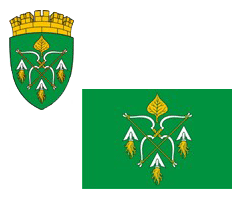 РОССИЙСКАЯ ФЕДЕРАЦИЯАДМИНИСТРАЦИЯ ГОРОДСКОГО ОКРУГА ЗАКРЫТОГОАДМИНИСТРАТИВНО-ТЕРРИТОРИАЛЬНОГО ОБРАЗОВАНИЯСИБИРСКИЙ АЛТАЙСКОГО КРАЯП О С Т А Н О В Л Е Н И Е01.03.2024                                                                                                     № 99ЗАТО СибирскийО внесении изменений в постановление администрации ЗАТО Сибирский от 30.01.2023 № 35 «Об утверждении Положения о порядке и условиях предоставления дополнительных мер социальной поддержки в целях соблюдения предельных (максимальных) индексов изменения платы граждан – потребителей  коммунальных услуг в ЗАТО Сибирский Алтайского края»ПОСТАНОВЛЯЮ:1. Внести в постановление администрации ЗАТО Сибирский от 30.01.2023 № 35 «Об утверждении Положения о порядке и условиях предоставления дополнительных мер социальной поддержки в целях соблюдения предельных (максимальных) индексов изменения платы граждан – потребителей  коммунальных услуг в ЗАТО Сибирский Алтайского края» следующие изменения:1.1. преамбулу постановления изложить в следующей редакции: «В соответствии с пунктом 12 статьи 6 Федерального закона от 02.11.2023 № 520-ФЗ «О внесении изменений в статьи 96.6 и 220.1 Бюджетного кодекса Российской Федерации и отдельные законодательные акты Российской Федерации, приостановлении действия отдельных положений Бюджетного кодекса Российской Федерации и об установлении особенностей исполнения бюджетов бюджетной системы Российской Федерации в 2024 году», законом Алтайского края от 05.12.2023 № 95-ЗС «О краевом бюджете на 2024 год и на плановый период 2025 и 2026 годов», решением Совета депутатов ЗАТО Сибирский от 18.12.2023 № 27/248 «О реализации права на участие в осуществлении государственных полномочий по предоставлению мер социальной поддержки», статьей 51 Устава муниципального образования городского округа закрытого административно-территориального образования Сибирский Алтайского края, с целью предоставления дополнительных мер социальной поддержки потребителям коммунальных услуг для обеспечения соблюдения установленных предельных индексов изменения платы граждан за коммунальные услуги на территории ЗАТО Сибирский  Алтайского края ПОСТАНОВЛЯЮ:»;1.2. пункт 1 постановления изложить в следующей редакции: «1. Утвердить Положение о порядке и условиях предоставления дополнительных мер социальной поддержки в целях соблюдения предельных (максимальных) индексов изменения платы граждан – потребителей коммунальных услуг в ЗАТО Сибирский Алтайского края (приложение).»; 1.3. наименование Положения изложить в следующей редакции: «Положение о порядке и условиях предоставления дополнительных мер социальной поддержки в целях соблюдения предельных (максимальных) индексов изменения платы граждан – потребителей коммунальных услуг в ЗАТО Сибирский Алтайского края»;1.4. в Положении о порядке и условиях предоставления дополнительных мер социальной поддержки в целях соблюдения предельных (максимальных) индексов изменения платы граждан – потребителей коммунальных услуг в ЗАТО Сибирский Алтайского края (далее - Положение), утвержденном указанным постановлением:- пункт 1.2. изложить в следующей редакции: «1.2. Компенсация предоставляется гражданину в заявительном порядке в случае превышения фактического роста платы граждан за коммунальные(ую) услуги(у) по отношению к установленному указом Губернатора Алтайского края предельному (максимальному) индексу изменения размера вносимой гражданами платы за коммунальные услуги в городском округе ЗАТО п. Сибирский Алтайского края (далее – Получатель) в форме перечисления потребителю компенсации на оплату коммунальных услуг, потребляемых в жилом помещении, за счет иных межбюджетных трансфертов из краевого бюджета.»;- пункт 1.7. изложить в следующей редакции: «1.7. В целях реализации Положения используются следующие понятия:расчетный месяц - месяц, за который производится начисление платежа за коммунальную услугу;базовый месяц - декабрь года, предшествующего расчетному месяцу.»;- пункт 1.8. изложить в следующей редакции: «1.8. Компенсация рассчитывается в заявительном порядке за расчетный месяц и за прошедшие периоды с момента превышения уровня утвержденного предельного индекса платы граждан за коммунальные услуги для городского округа ЗАТО Сибирский.»;- в пункте 3.1.  подпункт 2) «-копия правоустанавливающих документов на жилое помещение;» исключить;1.5. в приложении 1 к Положению пункт 2 «копии правоустанавливающих документов на жилое помещение;» исключить.1.6. в приложении 3 к Положению таблицу 1 «Допустимые тарифы на коммунальные услуги, подлежащие компенсации гражданам в соответствии с пунктом 1.7 настоящего Положения» изложить в следующей редакции:«».2. Настоящее постановление вступает в силу  момента подписания и распространяется на правоотношения, возникшие с 01.01.2024.3. Управлению по муниципальным информационным ресурсам администрации ЗАТО Сибирский (Болотникова С.Ю.) опубликовать настоящее постановление в газете «Сибирский вестник» и обнародовать на официальном интернет-сайте администрации ЗАТО Сибирский.4. Контроль за исполнением настоящего постановления возложить на заместителя главы администрации  Цалябина В.А.Глава ЗАТО                                                                                           С.М. Драчев№iВид коммунальной услуги Тi допс 01.01.2024 по 30.06.2024Тi допс 01.07.2024 Ед. изм. Тiдоп1Холодное водоснабжение33,3538,09руб./м32Горячее водоснабжение: компонент на холодную воду33,3538,09руб./м33Водоотведение46,1452,69руб./м34Теплоснабжение-2708,39руб./Гкал5Горячее водоснабжение: компонент на горячую воду-2708,39руб./Гкал